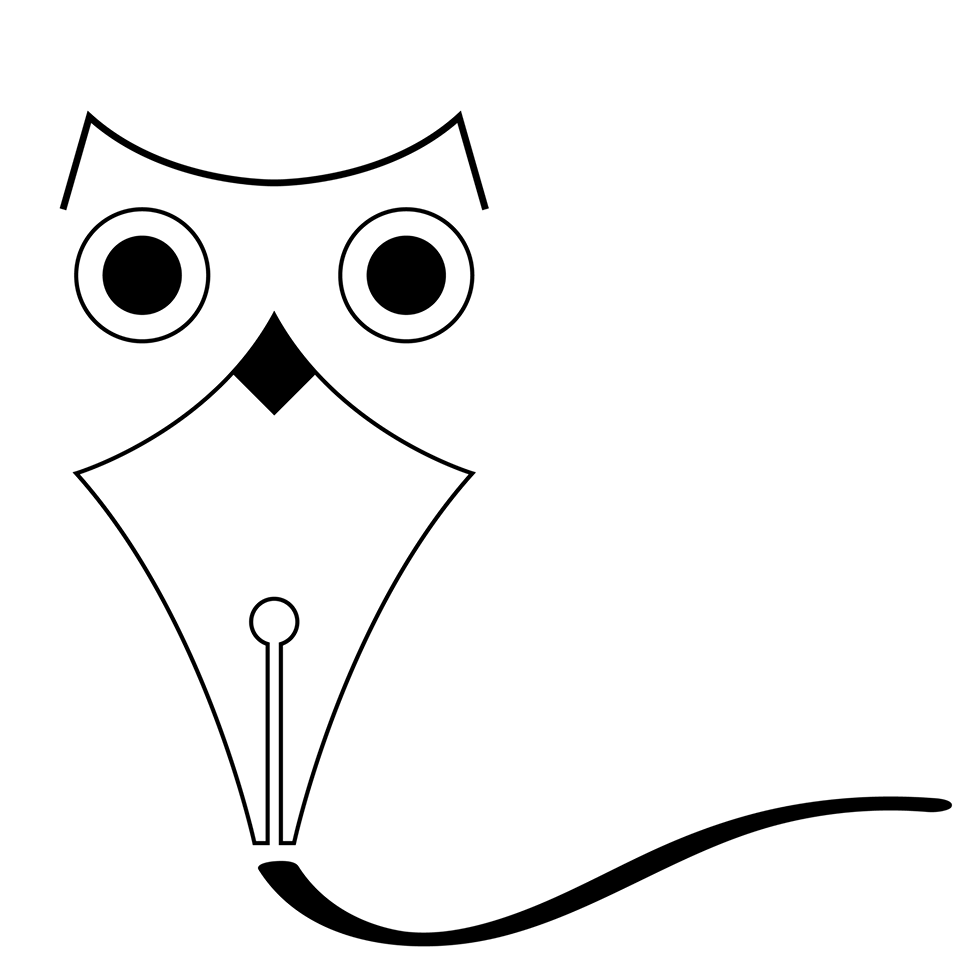 Odprtje prijav za študentsko tekmovanje Innovative all-nighter
Ustvarjalno razmišljanje. Inovativne rešitve. Timsko delo.

V 24 urah bomo ustvarili inovativno okolje namenjeno vsem študentom, ki si željo ustvarjati in s svojo kreativnostjo presegati ustaljene meje. Pridruži se nam 13. - 14. aprila 2018 na Ekonomski fakulteti v Ljubljani. 

Prijavi se in poišči najboljši odgovor na vprašanje: »KAKO NAJ PODJETJE SVOJO BLAGOVNI ZNAMKO, PROIZVOD ALI STORITEV PRIBLIŽA MLADIM?«

Ne zamudi edinstvene priložnosti in se nam pridruži na Innovative all-nighter, študentskem tekmovanju, katerega namen je v 24 urah najti inovativne pristope kako približati določen izdelek ali blagovno znamko izbranega podjetja mladim. Spodbuja zanimive marketinške ideje, izboljšave poslovnega procesa, uvajanje novih proizvodov in storitev in drugo. Prav tako je dogodek odlična priložnost za povezovanje s študenti iz različnih fakultet in spoznavanje vsakodnevnih izzivov, s katerimi se soočajo podjetja.Prijava je mogoča na: https://www.eventbrite.com/e/innovative-all-nighter-registration-44216791614Študentom EF UL se z udeležbo priznajo 4 ure za priznavanja predmeta Razvoj poslovnih spretnosti v tekočem letu.

Več informacij najdeš v priponki ali na spletni strani: www.innovativeallnighter.com/